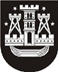 KLAIPĖDOS MIESTO SAVIVALDYBĖS TARYBASPRENDIMASDĖL KLAIPĖDOS MIESTO SAVIVALDYBĖS TARYBOS 2014 M. VASARIO 13 D. SPRENDIMO NR. T2-29 „DĖL KLAIPĖDOS MIESTO SAVIVALDYBĖS aplinkos apsaugos rėmimo specialiosios programos 2014 m. priemonių PATVIRTINIMO“ PAKEITIMO 2014 m. balandžio 30 d. Nr. T2-89KlaipėdaVadovaudamasi Lietuvos Respublikos vietos savivaldos įstatymo 16 straipsnio 2 dalies 17 punktu, 18 straipsnio 1 dalimi ir Lietuvos Respublikos savivaldybių aplinkos apsaugos rėmimo specialiosios programos įstatymo 2 straipsnio 3 dalimi bei atsižvelgdama į 2014 m. kovo 20 d. susitarimą „Dėl 2009 m. lapkričio 27 d. sutarties Nr. J12-316 užbaigimo šalių susitarimu“ Nr. J9-397, Klaipėdos miesto savivaldybės taryba nusprendžia:1. Pakeisti Klaipėdos miesto savivaldybės aplinkos apsaugos rėmimo specialiosios programos 2014 metų priemones, patvirtintas Klaipėdos miesto savivaldybės tarybos 2014 m. vasario 13 d. sprendimu Nr. T2-29 „Dėl Klaipėdos miesto savivaldybės aplinkos apsaugos rėmimo specialiosios programos 2014 m. priemonių patvirtinimo“:1.1. įrašyti 4 punkte „Klaipėdos miesto vandens telkinių valymas ir aplinkos sutvarkymas“ (iš programos lėšų likučio 2013-01-01)“ skiltyje „Suma (tūkst. Lt)“ vietoj skaičiaus „58,1“ skaičių „56,9“;1.2. įrašyti 10 punkte „Konteinerinių tualetų infrastruktūros tinklų (vandens, nuotekų) paplūdimiuose projektavimas ir įrengimas (iš programos lėšų likučio 2014-01-01)“ skiltyje „Suma (tūkst. Lt)“ vietoj skaičiaus „180,0“ skaičių „163,7“;1.3. įrašyti 20 punkte „IŠ VISO I STRAIPSNIO IŠLAIDŲ (Ia+Ib+Ic):“ skiltyje „Suma (tūkst. Lt)“ vietoj skaičiaus „1810,7“ skaičių „1793,2“;1.4. įrašyti 25 punkte „Želdynų ir želdinių inventorizavimas, įrašymas į Nekilnojamojo turto kadastrą, apskaita ir jų duomenų bazių (skaitmeninių ir informacinių) sukūrimas ir tvarkymas (iš programos lėšų likučio 2014-01-01)“ skiltyje „Suma (tūkst. Lt)“ vietoj skaičiaus „44,7“ skaičių „62,2“;1.5. įrašyti 27 punkte „IŠ VISO IV STRAIPSNIO IŠLAIDŲ:“ skiltyje „Suma (tūkst. Lt)“ vietoj skaičiaus „308,0“ skaičių „325,5“.2. Skelbti šį sprendimą Teisės aktų registre ir Klaipėdos miesto savivaldybės interneto tinklalapyje.Savivaldybės meras Vytautas Grubliauskas